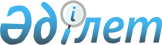 2018-2019 оқу жылына жоғары білімі бар кадрларды даярлауға арналған мемлекеттік білім беру тапсырысын бекіту туралыАқмола облысы әкімдігінің 2018 жылғы 16 шілдедегі № А-7/313 қаулысы. Ақмола облысының Әділет департаментінде 2018 жылғы 8 тамызда № 6766 болып тіркелді
      РҚАО-ның ескертпесі.

      Құжаттың мәтінінде түпнұсқаның пунктуациясы мен орфографиясы сақталған.
      "Білім туралы" Қазақстан Республикасының 2007 жылғы 27 шілдедегі Заңына сәйкес, Ақмола облысының әкімдігі ҚАУЛЫ ЕТЕДІ:
      1. 2018-2019 оқу жылына жоғары білімі бар кадрларды даярлауға арналған мемлекеттік білім беру тапсырысы осы қаулының қосымшасына сәйкес бекітілсін.
      2. Осы қаулының орындалуын бақылау Ақмола облысы әкімінің орынбасары А.Е. Мысырәлімоваға жүктелсін.
      3. Осы қаулы Ақмола облысының Әділет департаментінде мемлекеттік тіркелген күнінен бастап күшіне енеді және ресми жарияланған күнінен бастап қолданысқа енгізіледі. 2018-2019 оқу жылына жоғары білімі бар кадрларды даярлауға арналған мемлекеттік білім беру тапсырысы
					© 2012. Қазақстан Республикасы Әділет министрлігінің «Қазақстан Республикасының Заңнама және құқықтық ақпарат институты» ШЖҚ РМК
				
      Облыс әкімінің
міндетін атқарушы

В.Крылов
Ақмола облысы әкімдігінің
2018 жылғы 16 шілдедегі
№ А-7/313 қаулысына
қосымша

Мамандық коды
Мамандықтың атауы
Саны (күндізгі оқу нысаны бойынша)
Толық оқу мерзімі
Толық оқу мерзімі
Қысқартылған оқу мерзімі
Қысқартылған оқу мерзімі
Оқу жылы ішінде 1 студентті оқытуға жұмсалатын орташа шығыстар (мың теңге)
Оқу жылы ішінде 1 студентті оқытуға жұмсалатын орташа шығыстар (мың теңге)
Мамандық коды
Мамандықтың атауы
Саны (күндізгі оқу нысаны бойынша)
қазақ тілінде оқыту
орыс тілінде оқыту
қазақ тілінде оқыту
орыс тілінде оқыту
Оқу жылы ішінде 1 студентті оқытуға жұмсалатын орташа шығыстар (мың теңге)
Оқу жылы ішінде 1 студентті оқытуға жұмсалатын орташа шығыстар (мың теңге)
Мамандық коды
Мамандықтың атауы
Саны (күндізгі оқу нысаны бойынша)
қазақ тілінде оқыту
орыс тілінде оқыту
қазақ тілінде оқыту
орыс тілінде оқыту
2018 жылғы

4 айға
2019 жылғы

8 айға
Білім беру
Білім беру
Білім беру
Білім беру
Білім беру
Білім беру
Білім беру
Білім беру
Білім беру
5В010100
Мектепке дейінгі оқыту және тәрбиелеу
5
2
2
1
0
147,8
295,5
5В010200
Бастауышта оқыту педагогикасы мен әдістемесі
8
2
5
1
0
147,8
295,5
5В011000
Физика
7
4
3
0
0
147,8
295,5
5В011200
Химия
7
4
3
0
0
147,8
295,5
5В011300
Биология
5
3
2
0
0
147,8
295,5
5В011700
Қазақ тілі мен әдебиеті
5
5
0
0
0
147,8
295,5
5В011900
Шетел тілі:

екі шетел тілі
13
6
5
1
1
147,8
295,5
5В012100
Қазақ тілінде оқытпайтын мектептердегі қазақ тілі мен әдебиеті
5
5
0
0
0
147,8
295,5
5В012200
Орыс тілінде оқытпайтын мектептердегі орыс тілі мен әдебиеті
5
0
5
0
0
147,8
295,5
5В012500
Химия - Биология
7
4
3
0
0
147,8
295,5
5В012600
Математика - Физика
7
4
3
0
0
147,8
295,5
5В012700
Математика - Информатика
7
4
3
0
0
147,8
295,5
5В012800
Физика - Информатика
7
4
3
0
0
147,8
295,5
5В012900
География - Тарих
5
3
2
0
0
147,8
295,5
5В013000
Тарих - Дінтану
7
4
3
0
0
147,8
295,5
Жиыны:
Жиыны:
100
54
42
3
1
Денсаулық сақтау және әлеуметтік қамтамасыз ету (медицина)
Денсаулық сақтау және әлеуметтік қамтамасыз ету (медицина)
Денсаулық сақтау және әлеуметтік қамтамасыз ету (медицина)
Денсаулық сақтау және әлеуметтік қамтамасыз ету (медицина)
Денсаулық сақтау және әлеуметтік қамтамасыз ету (медицина)
Денсаулық сақтау және әлеуметтік қамтамасыз ету (медицина)
Денсаулық сақтау және әлеуметтік қамтамасыз ету (медицина)
Денсаулық сақтау және әлеуметтік қамтамасыз ету (медицина)
Денсаулық сақтау және әлеуметтік қамтамасыз ету (медицина)
5В130100
Жалпы медицина
50
25
25
0
0
203
406
Барлығы:
Барлығы:
150
79
67
3
1